従業員苦情フォーム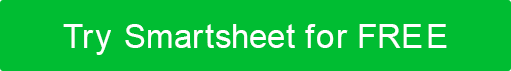 
あなた自身の記録のためにこのフォームのコピーを保管してください。 苦情申立人として、以下の署名は、このフォームで提供した情報が真実であることを示しています。 苦情情報従業員名送信日フォーム役職従業員 ID従業員の自宅の郵送先住所職場の郵送先住所苦情につながる事象の詳細イベントの日付、時刻、場所証人( 該当する場合)イベントのアカウント違反発生の詳細な説明を入力します。 その他の関係者の名前を含めます。  記載されているイベントで違反したと思われるポリシー、手順、またはガイドラインのリストを提供します。 提案されたソリューション署名署名従業員名従業員の署名従業員の署名日付受信者: 印刷された名前受信者の署名受信者の署名日付免責事項Web サイトで Smartsheet が提供する記事、テンプレート、または情報は、参照のみを目的としています。当社は、情報を最新かつ正確に保つよう努めていますが、本ウェブサイトまたは本ウェブサイトに含まれる情報、記事、テンプレート、または関連グラフィックに関する完全性、正確性、信頼性、適合性、または可用性について、明示的または黙示的を問わず、いかなる種類の表明または保証も行いません。したがって、お客様がそのような情報に依拠する行為は、お客様ご自身の責任において厳格に行われるものとします。